Hausdatenblatt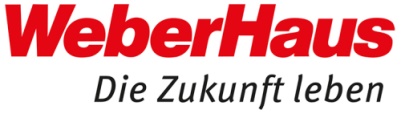 KundenhausBader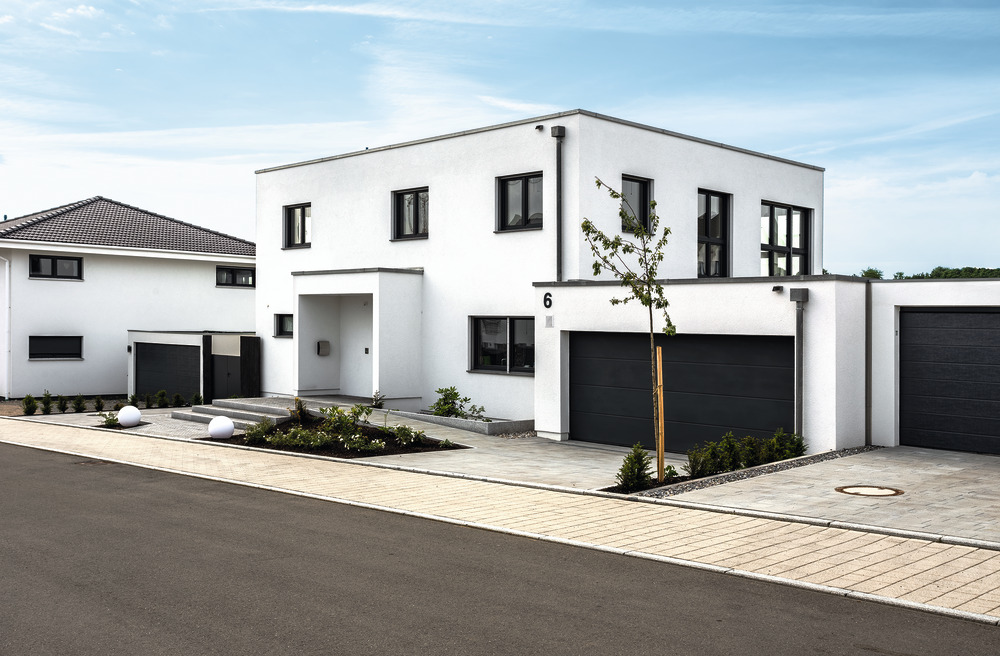 Entwurf:Balance 400 mit 2 VollgeschossenKeller Weberith Keller 104 m2Wohnfläche gesamt:213 m2EG:108 m2OG:105 m2 Außenmaße:10,16 m x 12,98 m ohne GarageBauweise:HolzfertigbauweiseWandstärke 39,5 cm; Edelputz 3 mm stark, vollflächiger Grundierungsputz, Armierung, Holzfaserdämmplatte 100 mm stark, mineralische Dämmung 260 mm stark, Holzfachwerk, Holzwerkstoffplatte, Dampfbremsvlies, GipsplatteU-Wert-Außenwand:0,11 W/m²KSchallschutzRw ≥ 51 dBFassade:PutzDach.Flachdach U-Wert Dach:0,15 W/m²KDachneigung:0Kniestock000Fenster:Kunststofffenster in Anthrazit außen, weiß innen, 3-fach-Wärmeschutzverglasung. Integrierte Raffstore / Jalousie außen, Ug 0,6 W/m²K + Uw-Wert 0,8 W/m²KHeiztechnikGas-Brennwert Wandheizung mit FußbodenheizungHaustechnikSolaranlage mit 4 Kollektoren zur Heizungsunterstützung mit 750 ltr. Pufferspeicher, ohne kontrollierte Be- und Entlüftung, Homeway-GrundpaketEndenergiebedarf57,5 kWh/m²aPrimärenergiebedarf (berechnet)57,9 kWh/m²amax. Primärenergiebedarf zulässig/Anforderungswert63 kWh/m²aArchitekt:Planungsgruppe Trauffer, Villingen-SchwenningenBemerkungen:Küche von WeberHaus, Insektenschutzrollo, Trinkwasserenthärtungsanlage, Regenwassernutzungsanlage, GarageVerkaufspreis Auf Anfrage LieferradiusDEU, CH, FRA(teilweise)Hersteller:WeberHaus GmbH & Co. KG, Am Erlenpark 1, 77866 Rheinau-LinxInternet: www.weberhaus.deE-Mail: info@weberhaus.de